ОТДЕЛ ОБРАЗОВАНИЯАдминистрации Ильинского муниципального района155060, Ивановская область, Ильинский район, п.Ильинское-Хованское, ул. Советская, д.2телефон: (факс) 2-12-49, 2-12-03   E-mail:ilotdel@rambler.ruИсх. №  220        от 06.09. 2021 г.Отдел по делам  ГОЧС  МР администрации Ильинского муниципального  районаС.Н.ВласичевуОтчет о проведении Всероссийского открытого урока ОБЖВ  общеобразовательных учреждениях Ильинского муниципального районаВ День Знаний 1 сентября 2021 г проведен Всероссийский открытый урок по основам безопасности жизнедеятельности. Урок был приурочен ко Дню борьбы с терроризмом. Во всех классах (519 человек) проведены с обучающимися мероприятия, направленные на формирование навыков действий в сложных и чрезвычайных ситуациях.Формат проведения уроковМероприятия для начальных классов:-викторина «Условия безопасного поведения учащихся»;- классные часы « Мы помним тебя, Беслан»Мероприятия для основного звена:-викторина по разделу «Безопасность и защита человека в ЧС», « Действия человека в чрезвычайных ситуациях»;- классные часы « Памяти жертв Беслана»-соревнования по оказанию первой помощи;- беседа « Терроризм- угроза человечеству»Мероприятия для старшеклассников:-открытые уроки по разделам «Безопасность и защита человека в ЧС» ;-соревнования по оказанию первой помощи;- классные часы « Трагедия Беслана»Мероприятия были насыщены практическими заданиями с обязательным доведением информации о необходимости формирования у учащихся навыков распознания и оценки опасных и вредных факторов среды обитания человека, нахождения способов защиты от них, безопасного поведения в экстремальных и чрезвычайных ситуациях дома, на улице и на природе. Выработке умений защищать свою жизнь и здоровье, оказывать само- и взаимопомощь, а также повышения престижа профессий пожарного и спасателя.В ходе проведения уроков использовались презентации, видеоролики по обеспечению безопасности и правилах поведения при ЧС.  Начальник отдела образования администрацииИльинского муниципального района :                       Л.М. СоборноваИсп. Л.А.Удалова   8(49 353) 2-12-03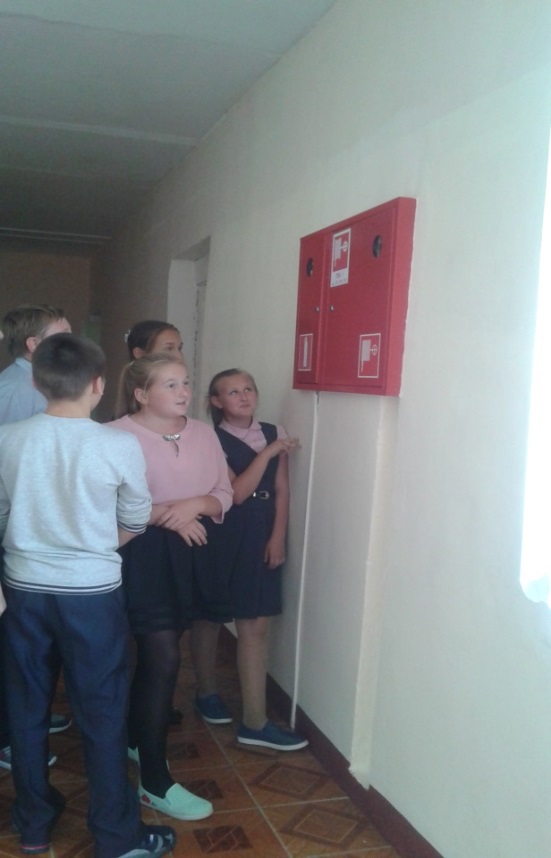 Фотоматериалы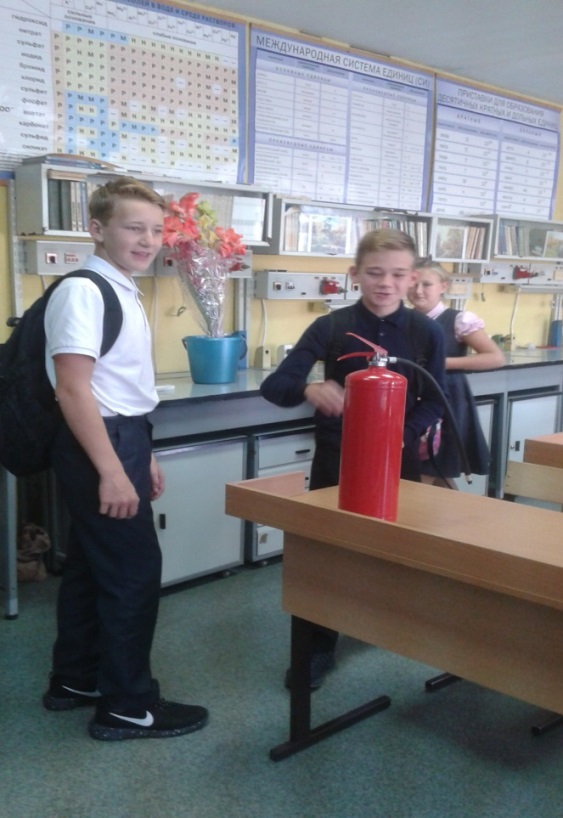 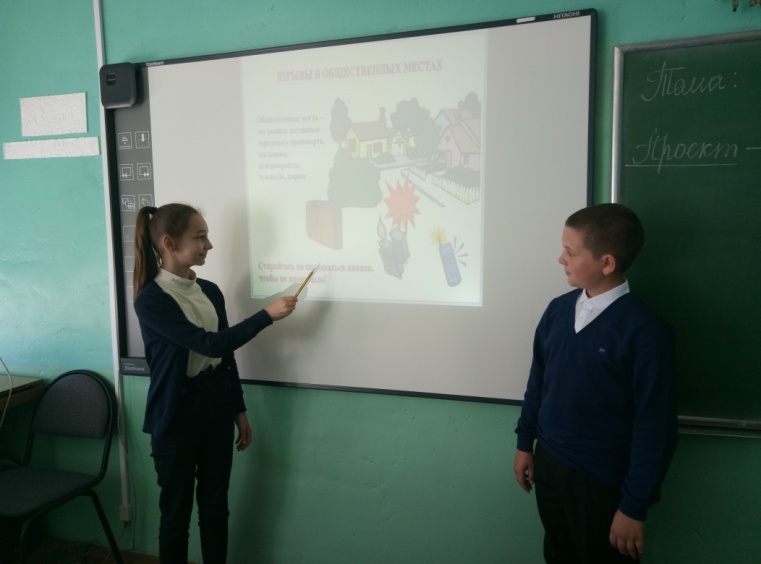 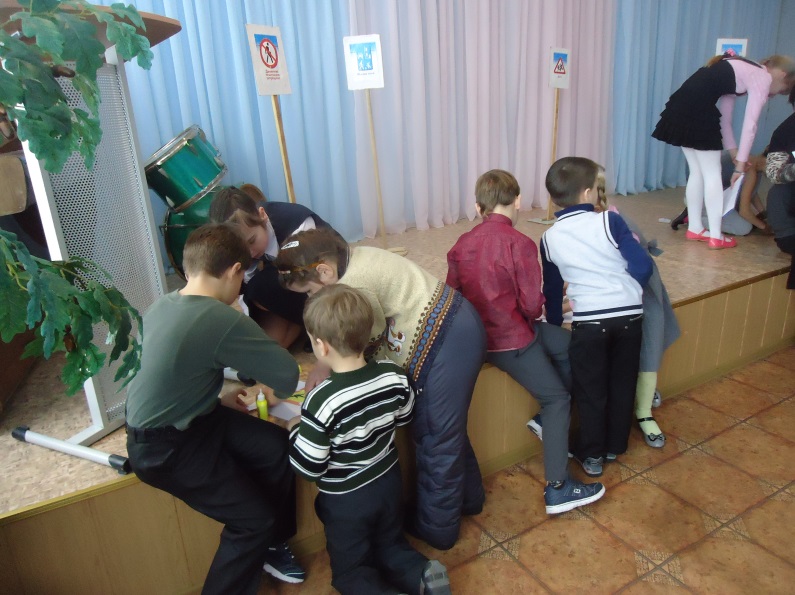 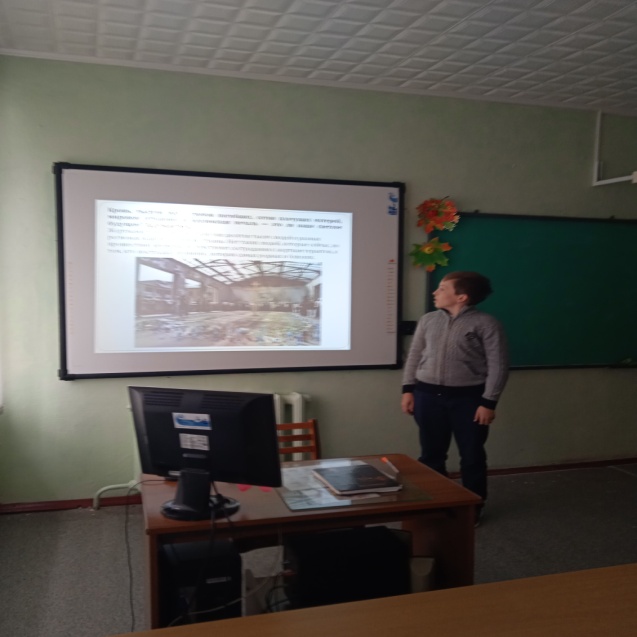 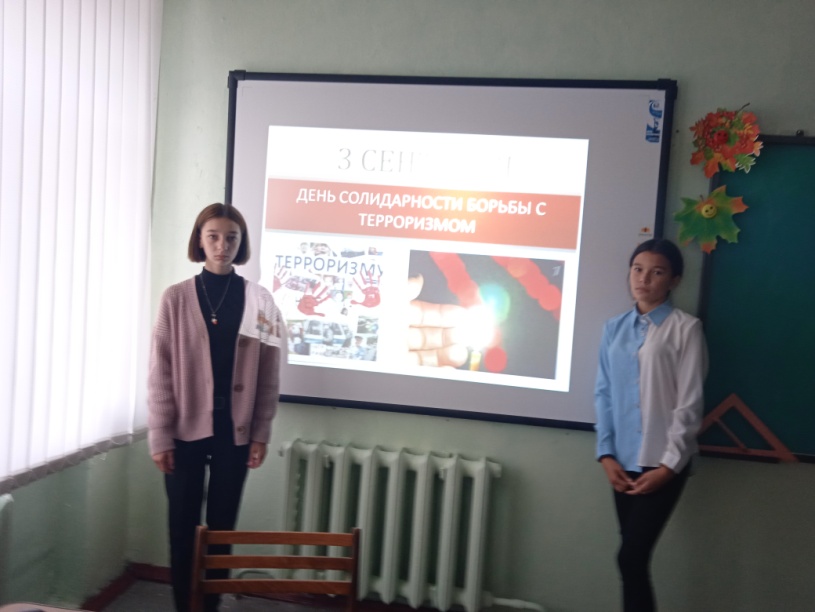 